АФИША МЕРОПРИЯТИЙКраснокамского ГО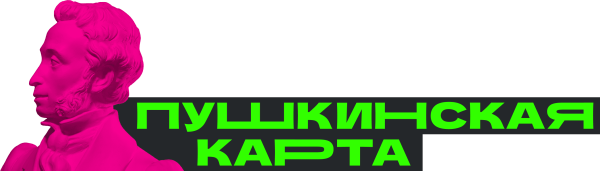 на 05.02.2024 - 11.02.2024 г.Дорогие друзья! Если вам от 14 до 22 лет, вы можете посетить клубные, библиотечные, музейные события, а также мастер-классы Детской музыкальной школы по Пушкинской карте.Всё про пушкинскую карту: как получить, как пользоваться, куда пойти 
https://пушкинскаякарта.рус/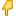 Будем рады видеть Вас на наших клубных, библиотечных, музейных мероприятиях недели.Почитаем, поиграем, отдохнем – время с пользой проведем!ДАТА, ВРЕМЯ, МЕСТОНАИМЕНОВАНИЕ МЕРОПРИЯТИЯДК ГОЗНАКА (ул. К. Либкнехта, 10):ДК ГОЗНАКА (ул. К. Либкнехта, 10):05.02.2024 – 11.02.2024с 11:00 до 23:05«Красная Кама»Показ сеансов в кинозале «Красная Кама»: - «Холоп -2» 12+ ПК- «Бременские музыканты »6+ ПК- «Воздух» 16+ ПК- «Я- медведь» 6+ ПК (ПК - пушкинская карта)МАУ «ККДЦ» (пр. Маяковского, 9):МАУ «ККДЦ» (пр. Маяковского, 9):Дата и время по согласованию, телефон для записи 20450, 89824944904Интерактивная программа «Неигры»Дата и время по согласованию, телефон для записи 20450, 89824944904Игровая программа «Угадай за секунду»Дата и время по согласованию, телефон для записи 20450, 89824944904Квест-игра «Шерлок»Дата и время по согласованию, телефон для записи 20450, 89824944904Muzic quizп. Майский, Дом культуры (ул. Центральная, 1):п. Майский, Дом культуры (ул. Центральная, 1):09.02.202415:00Кабинет ИЗОМастер-класс по рисованию «Пейзаж» (Пушкинская карта)ЦЕНТРАЛИЗОВАННАЯ БИБЛИОТЕЧНАЯ СИСТЕМА (ул. Орджоникидзе, д.4):ЦЕНТРАЛИЗОВАННАЯ БИБЛИОТЕЧНАЯ СИСТЕМА (ул. Орджоникидзе, д.4):Майская сельская библиотека-филиал (п. Майский, пер. Зеленый, 2):Майская сельская библиотека-филиал (п. Майский, пер. Зеленый, 2):09.02.202415:00Мастер-класс «Урок игры на гитаре» (платно, в том числе по Пушкинской карте)09.02.202416:00Кружок «Увлекательный английский» (платно, в том числе по Пушкинской карте)11.02.202417:00Мастер-класс «Лепим из глины» (платно, в том числе  по Пушкинской карте)МБУК «КРАСНОКАМСКИЙ КРАЕВЕДЧЕСКИЙ МУЗЕЙ» (пр-т. Мира, 9):МБУК «КРАСНОКАМСКИЙ КРАЕВЕДЧЕСКИЙ МУЗЕЙ» (пр-т. Мира, 9):Посещение музея:  индивидуальные посещения, экскурсии – до 30 человек в группе.Посещение музея доступно по Пушкинской картепо следующим мероприятиям:Посещение музея:  индивидуальные посещения, экскурсии – до 30 человек в группе.Посещение музея доступно по Пушкинской картепо следующим мероприятиям:МБУК «Краснокамский краеведческий музей» (пр-т Мира, 9):МБУК «Краснокамский краеведческий музей» (пр-т Мира, 9):23.10.2023 - 29.10.2023Экспозиция «Коммунальная квартира»23.10.2023 - 29.10.2023Экспозиция «Краснокамск. Награды Победы»23.10.2023 - 29.10.2023Экологическая диорама «Лес и человек»23.10.2023 - 29.10.2023Экскурсия «Краснокамская Флоренция»23.10.2023 - 29.10.2023Экскурсия «Краснокамск-город солнца»Детский музей игрушки (ул. Свердлова, 10):Детский музей игрушки (ул. Свердлова, 10):23.10.2023 - 29.10.2023Экспозиция  "Игрушки из стружки"23.10.2023 - 29.10.2023Мастер-класс "Путешествие бумажного листа"Краснокамская картинная галерея имени И. И. Морозова (ул. К. Либкнехта, 6а):Краснокамская картинная галерея имени И. И. Морозова (ул. К. Либкнехта, 6а):23.10.2023 - 29.10.2023Выставка «Соцреализм: смысл, символы, судьбы»23.10.2023 - 29.10.2023Выставка «Мой Краснокамск»23.10.2023 - 29.10.2023Мастерская пейзажной живописиМАУ ДО «Детская музыкальная школа г.Краснокамска» (ул. Большевистская, 50)МАУ ДО «Детская музыкальная школа г.Краснокамска» (ул. Большевистская, 50)07.02.202417:20-18:00Мастер-класс «Спой песню»09.02.202418:30-19:10Мастер-класс «Синтезатор»10.02.202416:10-16:50Мастер-класс «Гитара» 